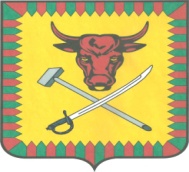 ИЗБИРАТЕЛЬНАЯ КОМИССИЯ МУНИЦИПАЛЬНОГО РАЙОНА «ЧИТИНСКИЙ РАЙОН»ПОСТАНОВЛЕНИЕ«03» августа 2018 года                                                                               №186Об отказе  Лобанову Владимиру Викторовичу, выдвинутому в порядке самовыдвижения, в регистрации кандидатом на должность Главы муниципального района «Читинский район» на выборах «09» сентября 2018 годаЛобановым Владимиром Викторовичем для регистрации кандидатом на должность Главы муниципального района «Читинский район» в избирательную комиссию представлены:– подписные листы избирателей 269 (двести шестьдесят девять) подписей;– протокол об итогах сбора подписей;– первый финансовый отчет кандидата;– уведомление о том, что кандидат не имеет счетов (вкладов), не хранит наличные денежные средства и ценности в иностранных банках, расположенных за пределами территории Российской Федерации, не владеет и (или) не пользуется иностранными финансовыми инструментами.Порядок выдвижения и документы, представленные Лобановым Владимиром Викторовичем, для выдвижения и регистрации соответствуют положениям  Федерального закона  «Об основных гарантиях избирательных прав и права на участие в референдуме граждан Российской Федерации» и Закона Забайкальского края «О муниципальных выборах в Забайкальском крае».Избирательная комиссия муниципального района «Читинский район» на основании части 2 статьи 49 Закона Забайкальского края «О муниципальных выборах в Забайкальском крае» направила в соответствующие органы представления о проверке достоверности сведений, представленных о себе кандидатом при выдвижении. Информации о том, что сведения, представленные кандидатом в соответствии с пунктом 31 статьи 33 Федерального закона «Об основных гарантиях избирательных прав и права на участие в референдуме граждан Российской Федерации» и по форме, предусмотренной Указом Президента Российской Федерации от 06.06.2013 г. № 546, являются недостоверными и (или) неполными, в избирательную комиссию не поступало. В соответствии с постановлением избирательной комиссии муниципального района «Читинский район» от 21 июня 2018 г. №6 для регистрации кандидатом на должность Главы муниципального района «Читинский район» необходимо представить не менее 247 (двухсот сорока семи) достоверных подписей избирателей и не более 272 (двухсот семидесяти двух)  подписей.В поддержку выдвижения кандидатом Лобановым Владимиром Викторовичем представлено 269 (двести шестьдесят девять) подписей избирателей. В результате проверки, согласно ведомости и итоговому протоколу о результатах проверки подписей избирателей, собранных в поддержку выдвижения Лобанова Владимира Викторовича (копия итогового протокола прилагается), установлено, что из 269 (двухсот шестидесяти девяти) подписей избирателей достоверными признано 233 (двести тридцать три) подписи, недействительными 36 (тридцать шесть), в том числе на основании:– подпункта 3 пункта 10 статьи 49 Закона Забайкальского края «О муниципальных выборах в Забайкальском крае» в адресе места жительства избирателей указаны сведения, не соответствующие действительности, а именно: 1) в адресе места жительства указано (согласно справке УВМ УМВД России по Забайкальскому краю  от 31 июля 2018 года) 7 (семь) подписей: – «пгт. Атамановка ул. Желанная д. 24», вместо «г. Чита, ул. Аянская, д. 39, кв. 1»,– «пгт. Атамановка ул. Гагарина д. 5 кв. 26» вместо «г. Чита, 1-ый мкр., д. 30, кв. 42»,– «пгт. Атамановка ул. 1-я Санаторная  1-б» вместо «г. Чита, ул. Ватутина, д. 27, кв. 25»,– «пгт. Атамановка ул. Юбилейная 11-1» вместо «г. Чита, мкр. Батарейный, д. 9, кв. 46»,– «пгт Атамановка ул. Заводская, д 8 кв 35» вместо «г. Чита, ул. Шилова, д. 40, кв. 80», – «пгт. Атамановка ул. Матюгина 158-45» вместо «г. Чита, ул. пер. Полковой, д. 6» (у двоих избирателей, поставивших подпись).2) неверные данные документа, удостоверяющего личность избирателя (согласно справке УВМ УМВД России по Забайкальскому краю  от 31 июля 2018 года) 4 (четыре) подписи:- «фамилия Спечук» вместо «фамилия «Спедчук»,- «отчество Николаевна» вместо «отчество Кулуевна»,- «паспорт 7600 393247» вместо «паспорт 7617 971809»,- «имя Алена» вместо «имя Алёна».3) подпункта 10 пункта 10 статьи 49 Закона Забайкальского края «О муниципальных выборах в Забайкальском крае» (данные в подписной лист внесены не сборщиком и не избирателем) в количестве 25 (двадцать пять) подписей избирателей на основании заключения специалиста №801/18 от 01.08.2018 г.  автономной некоммерческой организации «По оказанию услуг по проведению судебных экспертиз» (АНО «СУДЭКС-Чита»).Таким образом, результаты проверки подписных листов свидетельствуют о том, что кандидатом Лобановым Владимиром Викторовичем представлено недостаточное количество достоверных подписей избирателей, необходимых для регистрации его кандидатом на должность Главы муниципального района «Читинский район».Данное обстоятельство в соответствии с подпунктом 71 пункта 5 статьи 50Закона Забайкальского края «О муниципальных выборах в Забайкальском крае» является основанием для отказа кандидату в регистрации.На основании вышеизложенного, руководствуясь статьей 38 Федерального закона «Об основных гарантиях избирательных прав и права на участие в референдуме граждан Российской Федерации»,  подпунктом 71 пункта 5 статьи 50Закона Забайкальского края «О муниципальных выборах в Забайкальском крае», избирательная комиссия муниципального района «Читинский район» п о с т а н о в л я е т :Отказать Лобанову Владимиру Викторовичу, выдвинутому в порядке самовыдвижения, в регистрации кандидатом на должность Главы муниципального района «Читинский район»  на выборах «09» сентября 2018 года. Направить настоящее постановление Лобанову Владимиру Викторовичу, разместить на официальной странице избирательной комиссии муниципального района «Читинский район» в информационно-телекоммуникационной сети «Интернет», опубликовать в газете «Ингода».Направить письменное уведомление в офис  отделения ОАО ПАО  СБЕРБАНК №8600/070  по адресу: г. Чита ул. Шилова, 8а о прекращении с 03 августа 2018 года расходных операций по специальному избирательному счету, открытому кандидатом, за исключением перечисления неизрасходованных средств избирательного фонда жертвователям, пропорционально вложенным ими средствам. Разъяснить Лобанову Владимиру Викторовичу, что обжалование осуществляется в порядке и сроки, установленные статьей 75 Федеральным законом  «Об основных гарантиях избирательных прав и права на участие в референдуме граждан Российской Федерации».Контроль за исполнением настоящего постановления возложить на председателя избирательной	 комиссии муниципального района «Читинский район» Павлову Л.П.Председатель избирательной комиссии                                  Павлова Л.П. Секретарь избирательной комиссии                                     Голобокова О.А. 